【日语会话中级Ⅰ】【Japanese Conversation IntermediateⅠ】一、基本信息课程代码：【0145008】课程学分：【2】面向专业：【商日专业·计应专业】课程性质：【院级必修课】开课院系：国际教育学院日语系使用教材：教材【《新经典日本语》 主编 刘利国 宫伟外语教学与研究出版社，2016年1月第1版】参考书目【《日语会话技巧篇》，于素秋译，北京外语教学与研究出版社，2007年第1版】【《新编日语会话教程》，许小明，华东理工大学出版社，2008年6月第1版】【《新编日语生活会话》，著者 许慈惠 实光顺子，2010年9月课程网站网址：https://elearning.gench.edu.cn:8443/webapps/discussionboard/do/conference?toggle_mode=edit&action=list_forums&course_id=_16695_1&nav=discussion_board_entry&mode=cpview先修课程：【综合日语I、II，日语会话初级I、II】二、课程简介本课程为院定课程必修课，面向专科学生，在大二上学期开设。本课程侧重日常生活场景的日语基本表达，旨在培养学生的日语会话能力，包括单词、句型、基础会话、应用练习。集中介绍日语文体、语气等与口语密切相关的语言知识，锤炼学生地道的日语口语。融实用性、知识性、为一体，便于学生举一反三、活学活用。通过多段基础会话，巩固在基础日语里习得的句型、语法知识，让学生了解日语日常会话的特点，学会在不同情境中运用所掌握的日语选择适切的表达方式，更为有效、准确地进行表达。通过背诵词汇、应用句型学习基础会话、团队合作等方式，增强日语说话的勇气和信心，提高日语口语能力。三、选课建议本课程适合商务日语专业和计算机应用技术专业本科第三学期开设。要求具备一定的日语基础知识和初步的日语表达能力。本课程可训练学生的日语口语，为今后高层次的学习打下语言基础。四、课程与专业毕业要求的关联性五、课程目标/课程预期学习成果六、课程内容本课程总课时为32学时，其中；理论学时为0，实践学时为32。七、课内实验名称及基本要求八、评价方式与成绩撰写人：增田美砂                           系主任审核签名：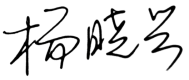 审核时间：2023.9.1专业毕业要求专业毕业要求关联L01：①爱党爱国，坚决拥护党的领导，热爱祖国的大好河山、悠久历史、灿烂文化，自觉维护民族利益和国家尊严。L01：②遵纪守法，增强法律意识，培养法律思维，自觉遵守法律法规、校纪校规。L01：③奉献社会，富有爱心，懂得感恩，自觉传承和弘扬雷锋精神，具有服务社会的意愿和行动，积极参加志愿者服务。L01：④诚信尽责，为人诚实，信守承诺，勤奋努力，精益求精，勇于担责。L01：⑤爱岗敬业，热爱所学专业，勤学多练，锤炼技能。熟悉本专业相关的法律法规，在实习实践中自觉遵守职业规范，具备职业道德操守。●LO2-①：-1能听懂正常语速下的日语对话，根据语调和重音理解说话者的意图，能听懂语段内容，并提取信息和观点。LO2-①：-2掌握正确的发音，能够使用日语进行交流与表达。●LO2-①：-3掌握日语阅读技能，包括细读、泛读、评读等能力，提高分析归纳、推理检验等逻辑思维能力。LO2-①：-4了解日语写作的基础知识，摆脱汉语的思维方式，用地道的日语进行表情达意，具备必要的应用文写作技能。LO2-①：-5了解并掌握翻译技巧，了解不同文体的语言特点和翻译方法，能使用中日两种语言进行各种翻译活动。LO2-②：-1了解语言学的一般理论，以及语言学研究的发展与现状。LO2-②：-2透彻分析日语语素、词汇及语法结构，能对语法现象进行分析归纳与总结。LO2-②：-3了解日本文学史上不同时期的重要作家及其代表作品。LO2-②：-4具备阅读、欣赏、理解日本文学原著的能力，掌握文学批评的基本知识和方法。LO2-③：-1了解日本文化、社会和风土人情，认识中日文化差异。LO2-③：-2具有跨文化交际能力，掌握有效的认知、调控、交际策略和跨文化理解能力。LO2-④：-1掌握商务相关的基本理论知识，国家对外贸易方针、政策以及具备国际商务实务操作的技能和素质。LO2-④：-2能够使用日语语言处理商务活动中的常规业务，能用中日文双语撰写外贸函电，填写国际贸易的单证，起草外贸合同。LO3：①倾听他人意见、尊重他人观点、分析他人需求。LO3：②应用书面或口头形式，阐释自己的观点，有效沟通。●LO4：①能根据需要确定学习目标，并设计学习计划。LO4：②能搜集、获取达到目标所需要的学习资源，实施学习计划、反思学习计划、持续改进，达到学习目标。LO5：①身体健康，具有良好的卫生习惯，积极参加体育活动。LO5：②心理健康，学习和参与心理调适各项活动，耐挫折，能承受学习和生活中的压力。LO5：③懂得审美，有发现美、感受美、鉴赏美、评价美、创造美的能力。LO5：④热爱劳动，具有正确的劳动观念和态度，热爱劳动和劳动人民，养成劳动习惯。LO5：⑤持续发展，具有爱护环境的意识，与自然和谐相处的环保理念与行动；具备终生学习的意识和能力。LO6：①在集体活动中能主动担任自己的角色，与其他成员密切合作，善于自我管理和团队管理，共同完成任务。●LO6：②有质疑精神，能有逻辑的分析与批判。LO6：③能用创新的方法或者多种方法解决复杂问题或真实问题。LO6：④了解行业前沿知识技术。LO7：①能够根据需要进行专业文献检索。LO7：②能够使用适合的工具来搜集信息，并对信息加以分析、鉴别、判断与整合。LO7：③熟练使用计算机，掌握常用办公软件。L08：具备外语表达沟通能力，达到本专业的要求。L08：②理解其他国家历史文化，有跨文化交流能力。L08：③有国际竞争与合作意识。序号课程预期学习成果课程目标（细化的预期学习成果）教与学方式评价方式1LO15爱岗敬业，热爱所学专业，勤学多练，锤炼技能。熟悉本专业相关的法律法规，在实习实践中自觉遵守职业规范，具备职业道德操守。课堂上进行会话练习，让学生互动、跟读、用中文进行总结等。列出关键句型，在听解之前学生自学以及老师讲授一定的背景知识，加深理解。课堂朗读会话练习课堂发表2LO212掌握正确的发音，能够使用日语进行交流与表达。通过领读及课前课后听录音的形式，让学生跟读，进行会话练习，掌握正确的语音语调。课堂朗读会话练习课堂发表3LO32应用书面或口头形式，阐释自己的观点，有效沟通。教授完重点知识后，让学生分小组利用所学知识进行会话练习和发表。会话练习课堂发表小组发表4L061在集体活动中能主动担任自己的角色，与其他成员密切合作，善于自我管理和团队管理，共同完成任务。每个学生担任不同角色，通过小组讨论的方式进行多人会话练习会话练习课堂发表小组发表单元内容知识点构成教学重难点理论课时实践课时1紹介单词、基础会話、应用练习、挑战会话练习要求学生掌握本课的8个句型并用于造句、会话022確認单词、基础会話、应用练习、挑战会话练习要求学生掌握本课的4个句型，正确地利用句型造句会话023褒める单词、基本表达、例句、基础会话、应用练习要求学生掌握5个句型、自动词、他动词，看图正确地完成基础会话024复习及过程性测验复习1-3课的难点句型;以「紹介」为题作过程性测验围绕主题，运用所学句型、词汇完成会话025国庆节6注文单词、基本表达、例句、基础会话、应用练习要求掌握8个句型、基础会话1-5，看图正确地完成基础会话027申し出单词、基本表达、例句、基础会话、应用练习要求学生掌握6个句型、基础会话1-4，看图正确地完成基础会话028尋ねる１单词、基本表达、例句、基础会话、应用练习要求学生掌握7个句型、会话1-5，看图正确地完成基础会话029复习及过程性测验复习第四-第六课；以「申し出」为题作过程性会话测验围绕主题，运用所学句型、词汇完成会话0210尋ねる２单词、基本表达、例句、基础会话、应用练习要求掌握7个句型、基础会话1-5，看图正确地完成基础会话0211助言单词、基本表达、例句、基础会话、应用练习要求掌握5个句型、基础会话1-4，看图正确地完成基础会话0212許可单词、基本表达、例句、基础会话、应用练习要求掌握6个句型、基础会话1-4，看图正确地完成基础会话0213复习及过程性测验复习7-9课的难点句型，以「許可」为题作过程性测验围绕主题，运用所学句型、词汇完成会话0214問い合わせ单词、基本表达、例句、基础会话、应用练习要求掌握5个句型、基础会话1-4，看图正确地完成基础会话0215苦情１单词、基本表达、例句、基础会话、应用练习要求掌握5个句型、基础会话1-4，看图正确地完成基础会话0216期末考试围绕考题作期末会话考试02序号各阶段名称实践主要内容实验类型实验时数天数/周数备注1紹介学习介绍的基本法，做基础会话练习综合型2一周2確認学习4个句型，完成本课会话综合型2一周3褒める掌握6个句型，完成本课会话综合型2一周4注文学习注文的基本法，做基础会话综合型2一周5申し出学习申し出的基本法，做基础会话综合型2一周6尋ねる１学习尋ねる１的基本法，做基础会话综合型2一周7尋ねる２学习尋ねる２的基本法，做基础练习综合型2一周8助言、学习助言的基本法，做基础练习综合型2一周9許可学习許可的基本法，做基础练习综合型3一周10問い合わせ学习問い合わせ的基本法，做基础练习综合型3一周11苦情１学习苦情的基本法，做基础练习综合型4一周12三次过程性考试+期末考试三次过程性考试+期末考试三次过程性考试+期末考试6三周总评构成（1+X）评价方式占比X1随堂测试（口试）+平时成绩（课堂提问及课后作业等）15%X2随堂测试（口试）+平时成绩（课堂提问及课后作业等）10%X3随堂测试（口试）+平时成绩（课堂提问及课后作业等）15%X4最终口试60%